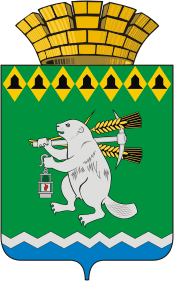 Администрация Артемовского городского округа ПОСТАНОВЛЕНИЕот 02.07.2015                                             	                                        № 860-ПАО внесении изменений в состав межведомственной комиссии по противодействию распространения ВИЧ-инфекции в Артемовском городском округе, утвержденный постановлением Администрации Артемовского городского округа от 26.11.2013 № 1644-ПАВ соответствии со статьей 16 Федерального закона от 06.10.2003 № 131-ФЗ «Об общих принципах организации местного самоуправления в Российской Федерации», руководствуясь статьями 29.1-31 Устава Артемовского городского округа,ПОСТАНОВЛЯЮ:Внести изменения в состав межведомственной комиссии по противодействию распространения ВИЧ-инфекции в Артемовском городском округе, утвержденный постановлением Администрации Артемовского городского округа от 26.11.2013 № 1644-ПА (с изменениями, внесенными постановлениями Администрации Артемовского городского округа от 13.02.2015 № 218-ПА, от 10.03.2015 № 405-ПА):исключить из состава Комиссии Авдеева Дениса Сергеевича;включить в состав Комиссии в качестве ее члена Степанова Сергея Владимировича, начальника Алапаевского межрайонного отдела Управления Федеральной службы Российской Федерации по контролю за оборотом наркотиков по Свердловской области (по согласованию).2. Контроль за исполнением постановления возложить на заместителя главы Администрации Артемовского городского округа по социальным вопросам Радунцеву Е.А.Глава АдминистрацииАртемовского городского округа						Т.А. ПознякСОГЛАСОВАНИЕпроекта постановленияАдминистрации Артемовского городского округа«О внесении изменений в состав межведомственной комиссии по противодействию распространения ВИЧ-инфекции в Артемовском городском округе, утвержденный постановлением Администрации Артемовского городского округа от 26.11.2013 № 1644-ПА»Постановление разослать: заместителю главы Администрации АГО по социальным вопросам, Алапаевскому межрайонному отделу Управления Федеральной службы Российской Федерации по контролю за оборотом наркотиков по Свердловской области.Емец Надежда Викторовна,2-44-76ДолжностьФамилия и инициалыСроки и результаты согласованияСроки и результаты согласованияСроки и результаты согласованияДолжностьФамилия и инициалыДата поступления на согласованиеДата согласованияЗамечания и подписьЗаместитель главы Администрации Артемовского городского округа по социальным вопросамЕ.А. РадунцеваЗаведующий юридическим отделом Администрации Артемовского городского округаЛ.В. МаркинаЗаведующий организационным отделом Администрации Артемовского городского округаМ.Л. Суворова